Position Paper 5: Initial Findings on Pandemic Trajectory at Sub-national LevelMay 5, 2020Purpose of memo: To share initial findings on pandemic trajectory at sub-national level, compare with COVID-19 burden estimates from other models and impact of COVID-19 on other diseases of public health significance.  Methodology:  We use a modified, stochastic, Bayesian SEIR model that accounts for asymptomatic and symptomatic cases among infectious populations (as described in previous position papers). This model incorporates case data from the NCDC as of May 4, 2020. The model builds upon estimates shared in the April 22 position paper with two critical updates.  First, it incorporates most recently available data, which shows an increased rate of growth in confirmed cases, driven by factors including the increased testing rate (Appendix 1) and the growth of cases in Northern Nigeria (e.g. Kano). Second, the model’s methodology has been updated to reflect differential expected effectiveness for each NPI in the Nigerian context, whereas the previous model applied the same measure of expected effectiveness to all NPIs. Estimates using this methodology for the number of confirmed symptomatic cases fall at the 80th percentile of the 1-month estimates shared on April 22.  Retroactively applying this version of the model to data up through April 22 yields a median estimate of 2,080 (80% CI: 1,166-8,146) cases as of May 3, compared to an actual number of 2,558. Regarding the categorization of the states, we use the NCDC grouping by total number of confirmed cases as of May 3. Pandemic trajectory for states with 100 cases or more (Lagos, FCT, and Kano) are modeled individually. States with fewer than 100 cases are modeled as a group under “Other states” (Appendix 2). For comparison, we present national estimates from other published COVID-19 models and summarized data from multiple models on non-COVID impact.Findings from the SEIR model:  Findings from our SEIR model are shared below for two different scenarios following the lockdown order ending May 4 in Lagos and FCT and ending May 18 in all other states. In Scenario 1, national application of the full set of NPIs announced by the government on April 27 (ban on public gatherings, inter-state travel, continued closure of schools, and mask wearing). In Scenario 2, only limited social distancing and no other NPIs applied nationally. Scenario 1. Expected pandemic trajectory with CoM ending May 4 in Lagos / FCT and May 18 in other states, replaced with NPIs announced on April 27. Scenario 2. Expected pandemic trajectory with CoM ending May 4 in Lagos / FCT and May 18 in other states, replaced with minor social distancing and no other NPIs.All numbers rounded. Rows may not add to total due to rounding.  Estimates for Kano may be high compared to actuals in the future due to recent growth in cases that occurred after CoM. To estimate number of cases requiring critical care, this model assumes a 15-day time-period for the duration of the patient’s care need (See Appendix 8 for more details). Findings from Other Models: For comparison, the LSHTM model for Nigeria of “unmitigated” spread with no NPIs at all from first case predicts 190k – 3.3M cases by end of May (95% CI: 340k-27M) and 54M-65M (95% CI: 540k-70M) by end of August. The Imperial College model suggests 370 ICU beds needed in Lagos (95% CI: 266-498) and 131 (95% CI: 19-285) ICU beds needed in FCT by May 3. Non-COVID Morbidity and Mortality:  COVID-19 and the associated response will affect provision of essential health services in Nigeria. In the worst-case scenario, severe disruptions across the MNCH continuum of care and to priority disease programs including malaria, measles, polio and immunization, could lead to excess deaths in the hundreds of thousands, many among children. Depending on the uncertain trajectory of COVID-19 and the response, this may be less than, similar to, or more than the national number of direct COVID-19 deaths. Detailed estimates presented in Appendix 9. Intervention Strategies: We present strategic options for pandemic response that can be taken at 3 key stages of the pandemic, based on a review of what has already been implemented in Nigeria and other countries, as well as academic and programmatic evidence. Limited evidence is available on the impact of any strategic option. Strategies for Widespread Transmission.  In this pandemic stage, States may see a high number of cases requiring medical care. The level of comprehensive testing and isolation of all suspected cases will likely exceed current capacity. Lockdown is the most efficient way to limit social interaction, and therefore transmission, but is likely to lead to severe economic impact and social unrest. Implementing a combination of NPIs, as in many States in Nigeria (see Appendix 4 for measures already put in place in Lagos, FCT, and Kano) will be the only option. Additionally, the government could consider encouraging states, local governments, and companies to take specific actions to prevent spread in densely populated areas, e.g., oil rigs, fish landings, prisons, etc. (See Appendix 5). Strategies for Localized Community Transmission. In states with localized transmission, strict, targeted quarantines can be deployed to contain spread (see Appendix 6 for measures specific to urban and rural districts). India is using a national cluster containment strategy, however, the long-term feasibility of this approach is unclear. Strategies for Containment/Transition. When confirmed cases are limited in number, states could pursue an aggressive contact tracing and isolation strategy. The federal government could support these efforts at a state level by directing contact tracers and testing kits to states still in this phase. Aggressive tracing and isolation could be accompanied by select NPIs such as general social distancing, public campaigns, wearing of masks/face coverings and personal hygiene measures. (Appendix 7)Considerations of non-COVID related disease burden and mortality: The benefits of continuing high-impact essential health services in Nigeria far outweigh the risks of COVID transmission posed during care seeking and service delivery (based on analysis of routine immunization). Many excess non-COVID-19 deaths can be prevented through evidence-informed, timely action. Some impacts can be mitigated through catch-up activities, while others require immediate intervention. Concluding considerations: Characteristics of a State, such as population density, age distribution and economic structure may influence the selection and impact of response strategies. For example, among states facing widespread transmission, the government may deploy strategies differentially by State and/or within a state to bolster the health system and response of under-resourced States, while minimizing economic losses and supporting business continuity. Given the differentiated pandemic trajectories and burdens in different states, resource allocation may need to be differentiated across States. Equity across and within States and protection of the vulnerable is another key consideration. Specific strategies to support medically vulnerable groups could range from targeted public information campaigns addressing the concerns of specific groups (e.g., HIV+ people) to isolating those who are at high risk (e.g., elderly populations). Comprehensive multi-disease and multi-sector interventions will be needed alongside interventions to support the economically vulnerable, including through direct and in-kind transfers (Appendix 3).Appendix 1: Factors affecting modeling output over timeNigeria CDC data on reports a recent increase in test performed per day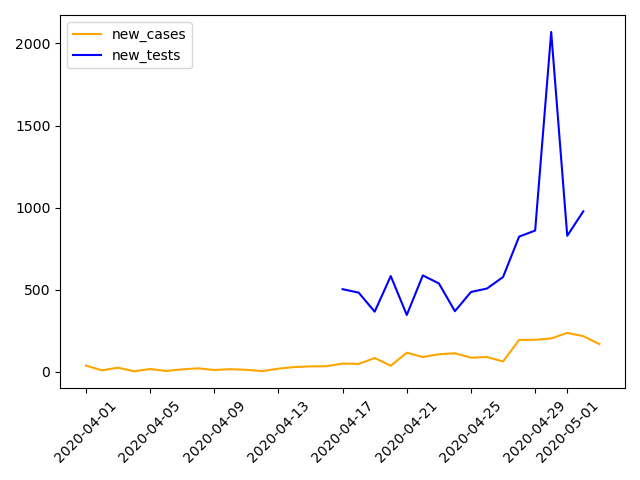 Mobility data reflects no major changes to adherence to NPIs in past two weeks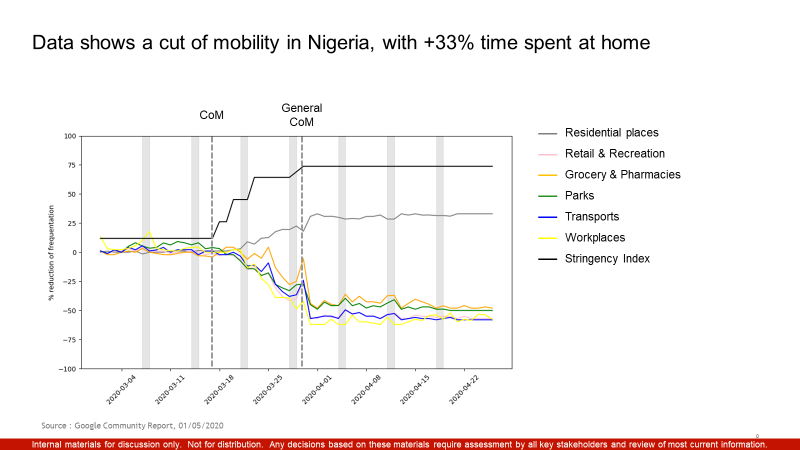 Appendix 2As of May 3, 2020, NCDC’s categorization of states by outbreak status (e.g., total number of cumulative confirmed cases.)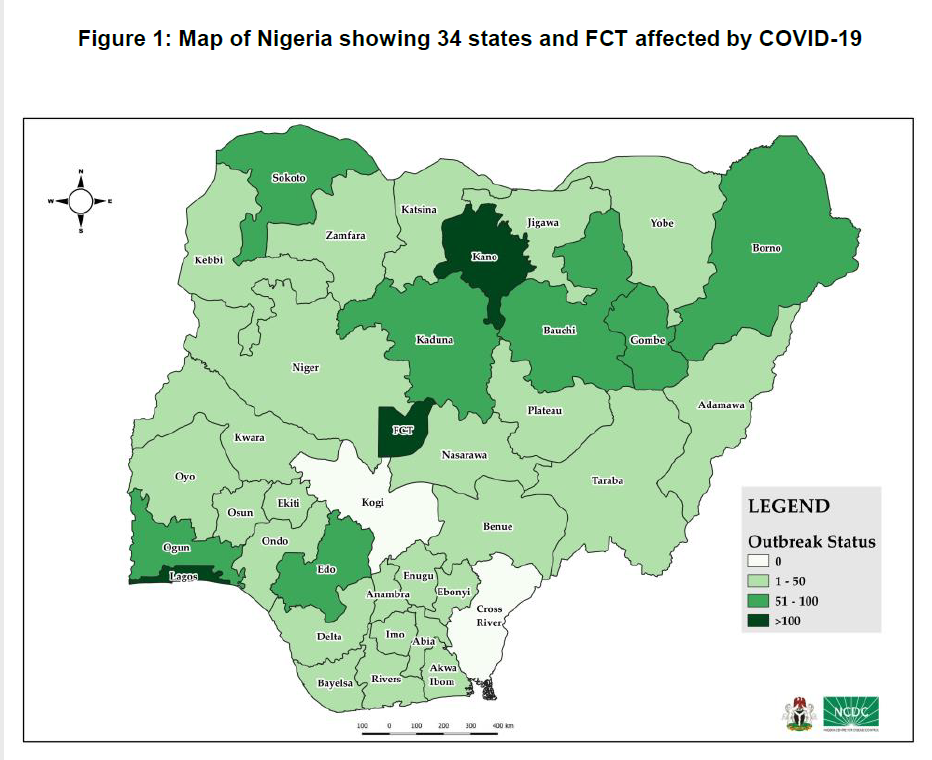 Appendix 3: Evidence Base: Strategies for promoting equity and protecting the vulnerableLagos, Kano, and the federal government, for example, have taken some specific measures to protect vulnerable groups:Examples of additional strategies deployed in other countries to support specific vulnerable groups include:Appendix 4: NPIs put into action in Lagos, Kano, and FCTAppendix 5: Evidence Base: Strategies for Widespread Transmission PhaseAppendix 6: Evidence Base: Strategies for Localized Community Transmission  Appendix 7: Evidence Base: Strategies for Containment/Transition   Appendix 8: Assumptions for estimating number of critical cases based on SEIR model outputsTo estimate the percentage of critical cases in Nigeria, we combined Nigeria’s age pyramid to statistics of criticality by age for COVID. This leads to an average 6.8% of critical cases.  Then, to estimate the daily capacity needed for critical cases, we assume that a case becomes critical 7 days82 after detection and that the length of stay in critical care is 15 days83. Appendix 9: Impact of COVID-19 on other causes of morbidity and mortalityMalaria:  Nigeria has approximately ¼ of the world’s malaria morbidity and mortality, and key interventions include insecticide-treated nets, case management, and seasonal malaria chemoprevention in selected states. Six states are scheduled for 2020 net distributions; the status of these campaigns in the wake of COVID-19 is unknown. Modeling the effect of disruptions to net campaigns and access to antimalarials (report) has shown that if the net campaigns do not occur and routine net distributions are disrupted, increases in cases and deaths of ~4% are expected. If access to antimalarials is disrupted, deaths could increase by 29-101%, with as many as 100,000 additional malaria deaths in 2020 under a worst-case scenario. Modeling of mitigation strategies is expected to begin this week, under the WHO High Burden, High Impact initiative.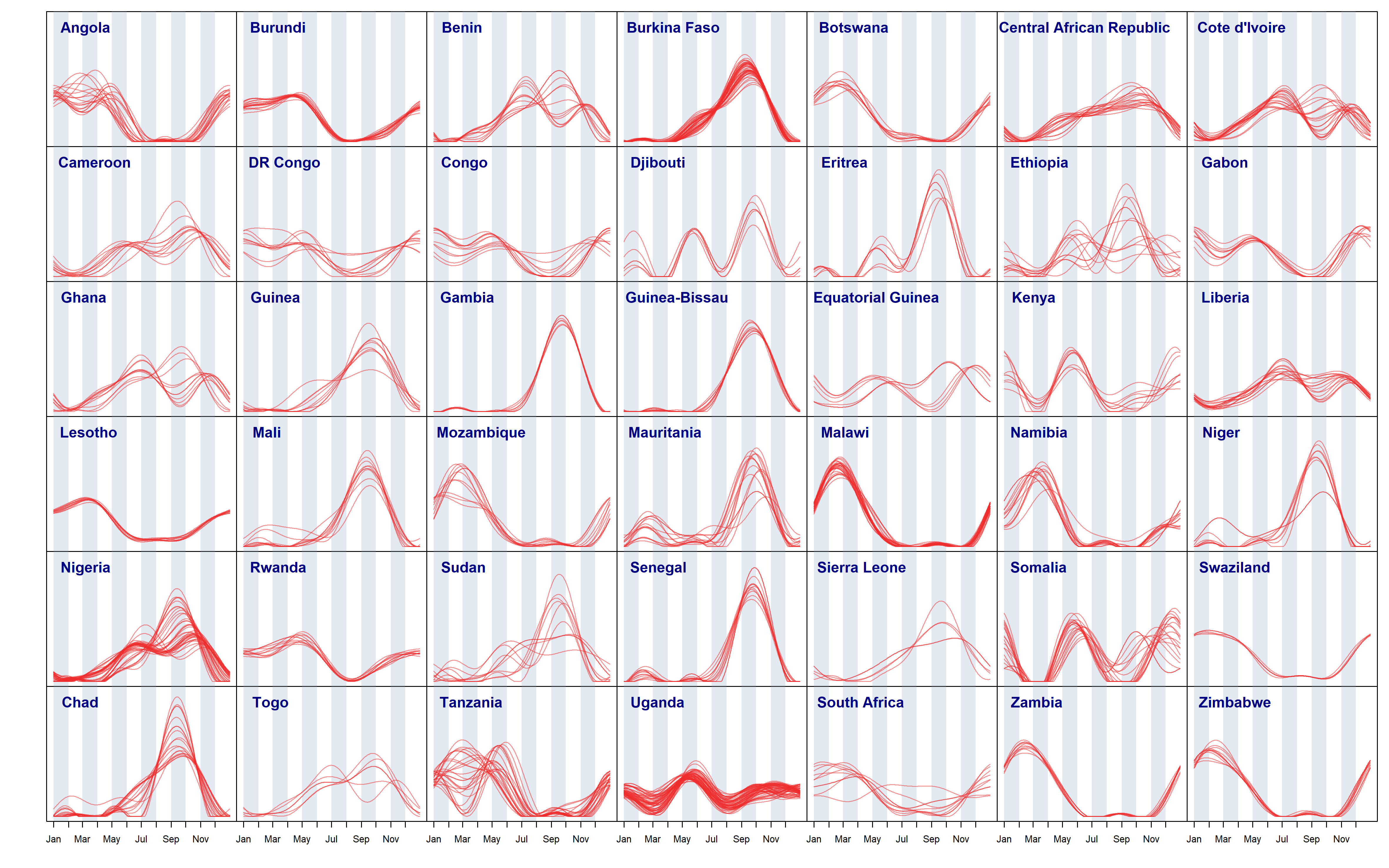 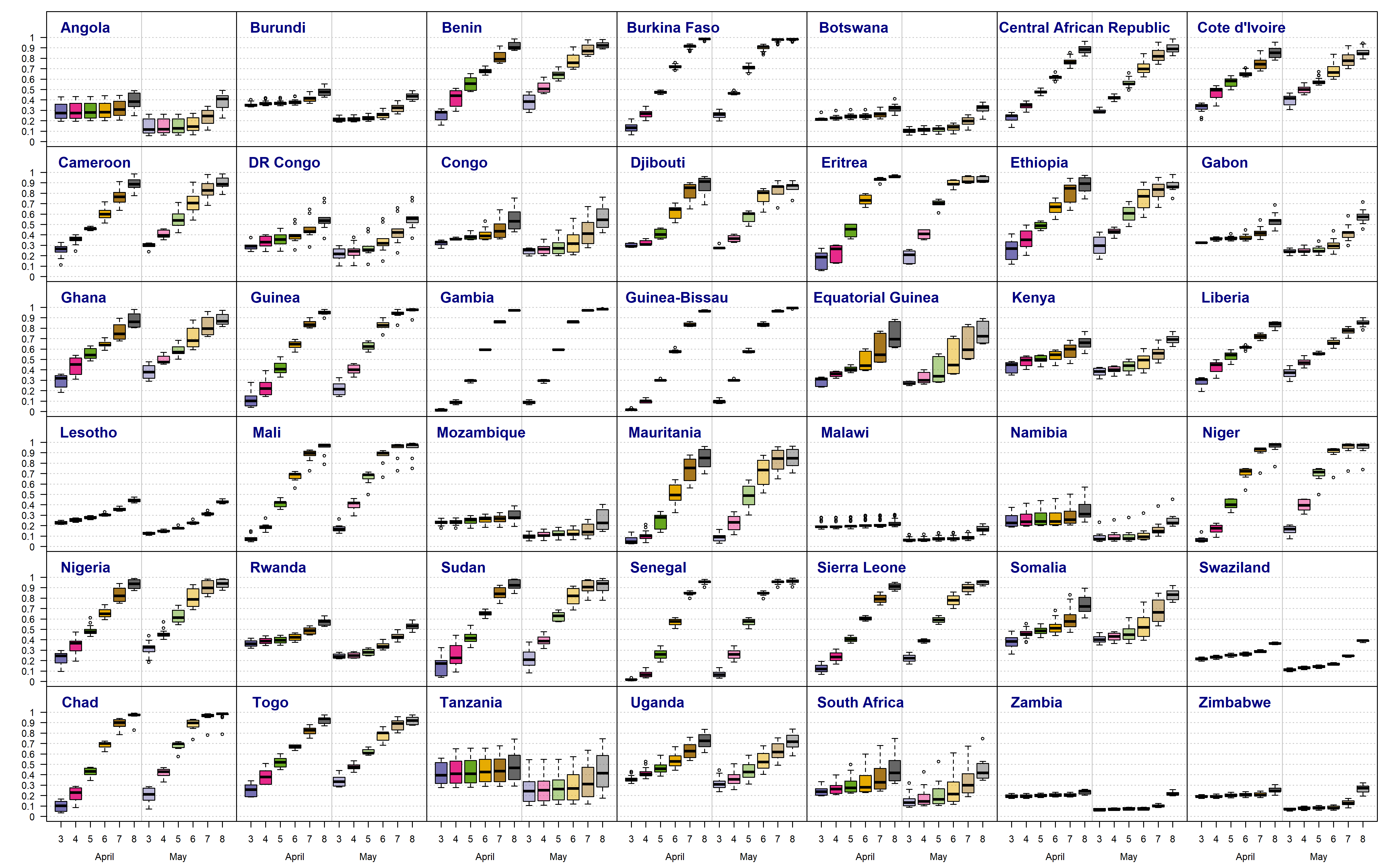 Maternal and Child Health: The John Hopkins University team used three scenarios using the Lives Saved Tool (LiST) in which coverage of basic life-saving interventions is reduced to different extents (10% to 50%) and for different durations (3, 6, and 12 months), using assumptions based on emerging reports of the supply-side and demand-side effects of the pandemic to model maternal and under-five child mortality for each scenario in 118 low- and middle-income countries. In Nigeria, taking a 6 month time period, due to reductions in coverage of key interventions, under scenario 1, there will be an increase of 1.8K maternal deaths and 40K U5 child deaths; under scenario 2, there will be an increase of around 3K maternal deaths and 70K U5 child U5 deaths, and under scenario 3, there will be an increase of around 7K maternal deaths and 173K U5 child deaths. For maternal mortality, under the most extreme scenario (scenario 3) at 6 months, reductions in parenteral administration of uterotonics and anti-convulsants, reductions in contraceptive use and MgSO4 management of pre-eclampsia and lack of clean birth environment will contribute to 69% of the additional maternal deaths. For U5 child mortality, changes in wasting prevalence, reductions in administration of oral antibiotics for pneumonia, ORS, and case management of neonatal sepsis/pneumonia will contribute to 77% of the additional U5 child deaths.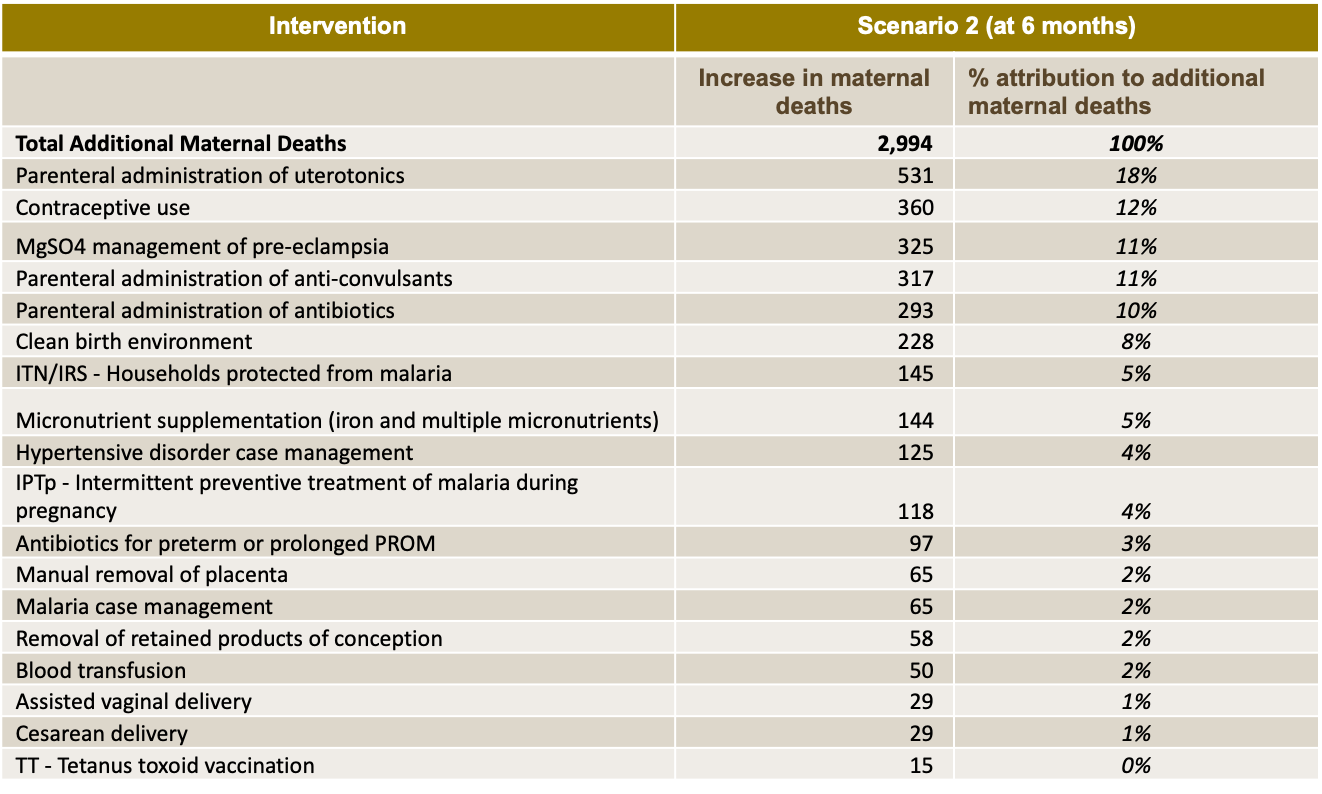 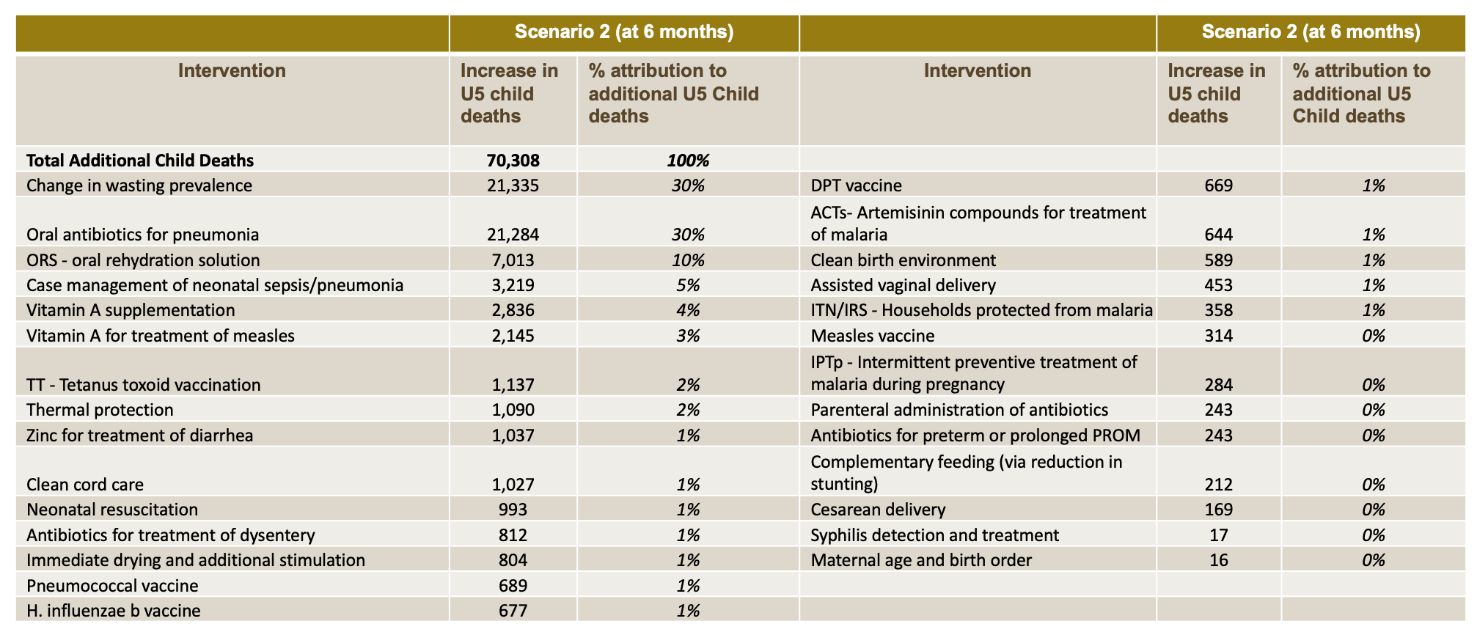 Immunisation: An analysis by LSHTM assessed the risk/benefit trade-off of routine immunization (RI) in the context of COVID-19. An RI visit comes with a risk of increased COVID-19 transmission and resulting COVID-19 deaths; however it also confers benefits in terms of protection from vaccine preventable diseases (VPDs). Modeling for Nigeria shows that for every excess COVID-19 death attributable to transmission originating from an RI visit, there would be 116 (CI: 32-423) VPD deaths prevented (report). Specifically, over a 6-month period in Nigeria, continuation of RI services would be projected to cause 800 excess COVID-19 deaths, while preventing 92,474 future U-5 deaths from VPDs such as measles, pertussis, and more. Luckily, many excess deaths from reduced RI would occur >1 year in the future and could be mitigated by catch-up activities. Still, even assuming perfect catch-up would occur, the benefits of sustaining RI outweigh the risks several times over.Polio: COVID-19 has resulted in delays and cancellation of planned bivalent OPV campaigns and monovalent OPV2 outbreak response activities. IDM and Imperial College London have developed polio immunity estimates of the impact of these disruptions on polio immunity and are developing geospatial risk models to forecast of cVDPV2 outbreak expansion within the country. The analysis in this paper is purely the work of the Nigeria COVID-19 evidence synthesis group* for use by the PTF. Unauthorized use or publication of this material without the permission of the PTF is prohibited.* The Nigeria COVID-19 evidence synthesis group is chaired by Prof Ibrahim Abubakar, scientific and technical advisor to the PTF. ReferencesBy May 18, 2020 (2 weeks)By May 18, 2020 (2 weeks)By May 18, 2020 (2 weeks)By May 18, 2020 (2 weeks)By May 18, 2020 (2 weeks)By Sept. 4, 2020LagosFCTKanoOther statesTotalTotalCumulative total symptomatic cases – Median (80% CI)4,0002,0002,0005,00014,0001,917,000Cumulative total symptomatic cases – Median (80% CI)(2,000-17,000)(1,000-19,000)(1,000-30,000)(2,000-23,000)(5,000-89,000)(16,000-40,588,000)Peak cases needing critical care at 1 point in time - Median (80% CI)100(60-230)40(20-130)60(20-300)140(80-330)350(180-1,000)By May 18, 2020 (2 weeks)By May 18, 2020 (2 weeks)By May 18, 2020 (2 weeks)By May 18, 2020 (2 weeks)By May 18, 2020 (2 weeks)By Sept. 4, 2020LagosFCTKanoOther statesTotalTotalCumulative total symptomatic cases – Median (80% CI)30,00029,0002,0005,00066,00024,000,000Cumulative total symptomatic cases – Median (80% CI)(5,000-462,000)(3,000-435,000)(1,000-30,000)(2,000-23,000)(10,000-1,000,000)(1,000,000-69,000,000)Peak cases needing critical care at 1 point in time - Median (80% CI)250(100-1,200)140(40-1,150)60(20-300)140(80-330)600(200-3,000)Vulnerable groupExamples of actions to protect vulnerable groupsGroups with comorbidities or specific healthcare service needsLagos: Provision of free medical services for people who presented at the all the secondary health facilities (27 general hospitals) including free access to maternal and child health facilities. The services cover emergencies, casualties, cases including registration, laboratory tests and surgeries for the month of April.Vulnerable childrenKano: Evacuation of 524 ‘Almajiri’ children to their neighbouring State of origin to fast track their integration into formal school system. Economically vulnerableLagos: Food kitchen programme to feed 100,000 people daily, most especially youths.Cash transfer to 250,000 indigent citizens who are vulnerable and economically challenged.The Governor granted three months moratorium to Micro, Small and Medium Enterprises (MSMEs) and entrepreneurs that got repayable loans from Lagos State Employment Trust Funds (LSETF), deferring the payment of accruing interests by the loan beneficiaries.xxviThe Governor granted immediate release of all private and commercial vehicles impounded from March 1, 2020 for minor traffic offences by the police, Lagos State Traffic Management Authority (LASTMA) and Vehicle Inspection Agency to date.xxviEconomically vulnerableKano:Distribution of food items and cash to 50,000 households as palliative measures to ease the lockdown measures. Each household is expected to receive a bag of rice, a carton of spaghetti, macaroni, dawavita, four litres of oil and cash gift of N2,000.Economically vulnerableFederal Ministry of Humanitarian Affairs, Disaster Management and Social Development:Disbursement of N20,000 Conditional Cash Transfer to the poorest and vulnerable households in the country (for four months), who are registered in the National Social Register of Poor and Vulnerable Households set up by the President in 2016 to combat poverty. This was expanded from 2.6 million to 3.6 million.xxixDeployment of 77,000 metric tons of food items to vulnerable households of satellite towns in Lagos, FCT and Ogun.Central Bank of Nigeria: disbursement of 50 billion Naira targeted credit facility to support households and micro, small and medium enterprises affected by COVID-19.The House of Representatives passed the Emergency Economic Stimulus bill 2020 to provide a 50% tax rebate for employers and business owners who agree to not make staff cuts in 2020.Vulnerable groupExamples of actions to protect vulnerable groupsGroups with comorbidities or specific healthcare service needsKenya: Kenya modified its national guidelines to permit all HIV patients to receive antiretroviral treatment for 3-month multi-month dispensing to limit potential exposure of COVID-19 which is already enacted by NCDC.Groups with comorbidities or specific healthcare service needsUzbekistan: Doctors without Borders created tailored campaigns on tuberculosis and COVID-19 for tuberculosis patients and their families in the local language.Groups with comorbidities or specific healthcare service needsIndia: On April 11th, India laid out a detailed outline on how to enable delivery of essential health services during COVID-19 that relies on separation of ambulances and health care facilities for COVID and non-COVID health services after extending the nationwide coronavirus lockdown. Moreover, India has reclassified health care services into two categories: essential and desirable. However, India has suggested adaptations to some essential health care services. While India strongly recommends that reproductive, maternal, new-born, and child services be relatively undisrupted, India’s strategy relies on walk-in appointments for most of these services allowing the possibility for services to be disrupted in practice given fear and lower uptakes of service due to COVID. Moreover, India’s recommendations for malaria prevention departs from WHO’s guidance, as India suggests that distribution of ITNs and targeted IRS can be postponed until after lockdown.Groups with comorbidities or specific healthcare service needsRwanda: In the early stages of pandemic, Rwanda released a national response plan in line with WHO guidelines to continue HIV, TB, non-communicable diseases, and maternal and child health services. It relies on community health workers (CHWs) playing an essential role in service delivery (e.g. replacing mass distribution of LLINs with door-to-door distribution using CHWs).Elderly South Africa: South Africa announced April 26th that elderly workers (e.g., above age of 60) should be given the option to work from home or allowed to remain on full pay.Elderly Academic Paper: Scholars recommend those at risk (e.g., elderly and medically vulnerable) to self-isolate by remaining in a designated room within a household, voluntarily swapping households with neighbors, and/or confining in a separate location within a refugee/internally displacement camp. Elderly Germany: In the early stages of the pandemic, Germany suspended all visitation of seniors’ private residences, nursing homes, and institutions for people with disabilities. Based on recent study published on May 1st on pandemic spread in Germany, it was found that people of working age group (15-59 years) were more susceptible to COVID-19 than elderly population (people of 60-79 years of age). This could be due to the early restrictions enacted for the elderly population.Economically vulnerableIndia, Kenya, and Rwanda: India, Kenya, Rwanda, and Uganda are developing and expanding digital payment systems to process and deliver direct transfers to individuals. Economically vulnerableIndia: Countries like India have announced in-kind transfers (e.g. food and gas) to individuals, similar measures have been enacted by Nigeria.StateSpecific measures put in placeState of pandemic progressionChallengesAdditional factorsLagosPublic gatherings: Ban of public gatherings of more than 50 people including religious congregations.Markets: Closure of markets that do not sell essential products like food items, pharmaceutical products, water, medical equipment, etc. All restaurants, fast food shops and eateries to serve takeaway to customers with no in-dinning permission. There is closure of shopping malls, and suspension of all street-trading.Businesses and offices: Closure of all businesses and officesSchools: Closure of all private and public schools and universities.Movement restrictions: Imposition of curfew from 8pm – 6am, closure of domestic airport, except flights carrying essential supplies and those on emergency operations, and restrictions of movement in and out of Lagos. -Average number of new cases daily fluctuates.  For example, between 26th April and 3rd May, the number of new cases per day in Lagos are 43, 34, 80, 87, 45, 30, 62 and 39, respectively. Hence, it is difficult to determine the positive effect of and NPI or specific set of NPIs.Poor basic amenities and lockdown resistance - Those who live in slums and informal settlement lack water, sanitation, and other basic services. They therefore find it difficult to adhere to regular handwashing due, self-isolate.- Household congestion with no running water and large sharing of toilets and bathrooms pose difficulty in remaining indoor and allow for easy spread. -Lockdown resistance have been reported in some overcrowded slums.- Poor internet connections and lack of reliable electricity make it difficult for people to work remotely.Poor access to information-Many informal settlements are cut-off from accurate information flow. This is due to disrupted access to information from radio and television triggered by poor electricity supply.Difficulty of social distancing -Difficulty in maintaining 2 metres social distancing in commercial buses due to the overstretched of the current system.x-Nonadherence to social distancing by street hawkers.Economic impact-Loss of wages-Reduced general consumption of nonessential commodities with impact on the consumption expenditure of owners of these businesses.-Many private sectors have maintained a ‘no salary during lockdown’ stance or a 50 percent pay cut.-Increase in layoffs of workers.-Spike in food pricesSocial unrest and crime-increased armed robberies, fire and small riots in some neighbourhoods.KanoPublic gathering: Suspension of all public gatherings.Markets: Closure of all markets, except two markets where vegetables and fruits are sold.,Borders: Indefinite closure of air land borders and routes linking the state to other parts of the country.Movement restrictions: Allow free movement between 10am and 4pm on Mondays and Thursdays. The average number of new cases daily between 28th April and 3rd May are 38, 24, 80, 92, 2 and 29, respectively. No case was reported on April 26th and 27th. -Non-adherence to lockdown measures due to poor attitude and perception of people on the virus.-Lack of adherence to prevention protocol during funeral rites.N/AFCTPublic gathering: Restriction of public and religious gatherings to a maximum of 50 people.Markets: Closure of shops in markets and neighbourhood centers to traders across Abuja, except for shops selling essential products and medicines, pharmacies, and bakeries. Reduction of market days to three times in a week- Mondays, Wednesdays and Saturdays, from 7am to 2pm. In addition, only retailers are allowed to operate while wholesale services are not permitted. Residents are to patronise only neighbourhood markets as movement across district is a violation of lockdown. All restaurants, fast food shops and eateries to serve takeaway to customers with no in-dinning permission, except within established hotels where the principle of social distancing will be adopted.Movement restrictions: Activation of mobile courts to try violators of lockdown directive on CoM. Set up five enforcement teams to ensure compliance of already laid down containment strategies. Businesses can only operate between 6am and 9pm.Commercial transport: Motorcycle ban in certain areasPublic awareness: Setting up of sensitization efforts in rural communities. The average number of new cases daily between 26th April and 3rd May are 3, 15, 1, 16, 4, 36, 52, and 12, respectively. The fluctuation makes difficult to determine the positive impact of the measures put in place.-violations of lockdown directives: residents flouting lockdown directives; traders selling non-essential food commodities opened their shops.N/ASetting Examples of strategies from academic papers and countries Current Status of Pandemic  Dense Urban AreasAcademic Paper: An initial analysis of 490 transmission hotspots designated by the government in Mumbai found that 30% were in densely crowded informal settlements, with an additional 20% within 50 meters of a densely crowded informal settlement. Given this high risk, scholars suggest that local coordinated action that includes a governance system, isolation and treatment facilities can be useful to reduce transmission in dense urban areas. N/ADense Urban AreasIndia: Multiple states in India, including Kerala and Odisha, built temporary shelters to ensure safe housing of migrant workers stranded during lockdowns.While Kerala has incorporated other NPIs in its containment strategy, Kerala has reported two consecutive days of no new COVID-19 cases as of May 4th. Whereas, Odisha reported its highest single-day peak of cases with 17 new cases on April 30th.Dense Urban AreasSouth Africa: South Africa has provided temporary shelter for the homeless by housing individuals in sports stadiums, schools, and other locked-down public spaces to limit potential spread.In South Africa, social unrest spurred due to temporary shelter for homeless populations. Individuals feared their chances of contacting the disease are far greater living in the shelter.Prison and/or congregated settingsEthiopia: Ethiopia released over 4,000 prisoners to reduce the potential spread within prisons. While Ethiopia has incorporated other NPIs along with increasing its testing capacity, Ethiopia’s total recovered exceeded its total patients of COVID-19 in treatment centers as of May 4th.Oil RigsBrazil: In late March, Brazil oil company, Petrobras, implemented an additional measure to conduct temperature checks for all workers boarding offshore facilities Despite its COVID-19 regulations in place, Petrobras recorded over 59 COVID-19 cases and 19 confirmed cases as of April 14th.Fish landings and fish marketsAcademic paper: Ghana, where fish landing sites link to employment of up to 10% of the population, scholars recommended controlling number of boats and personnel allowed at one time, limiting crewmembers per vessel, and deploying fish market-specific public information campaigns with the cooperation of community and NGO leaders.  N/AMarketsEthiopia: Atikilit Tera market in Addis Ababa was relocated to a more open outdoor spaceWhile Ethiopia has incorporated other NPIs along with increasing its testing capacity, Ethiopia’s total recovered exceeded its total patients of COVID-19 in treatment centers as of May 4th.MarketsRwanda:  Markets will reopen post-shutdown, but only for essential vendors and capacity will be limited to 50% of registered traders only announced April 30thN/AMarketsIndia:  In Andhra Pradesh, even in outdoor markets, official markings on the ground indicate where shoppers are allowed to stand to ensure proper distancing.Witnesses have reported crowded markets despite enacted regulations.MarketsVietnam: Authorities use “quick-result tests” to screen sellers at wholesale markets to ensure safetyThrough its aggressive mass testing and implementation of several NPIs, Vietnam claims to have contained COVID-19.Setting Examples of strategies from academic papers and countriesStatus of Pandemic  ClusterIndia: Odisha took early action to identify and isolate high-risk districts, locking down 5 high risk districts within a week of the first case in their state.Ultimately, however, Odisha opted to move to a state-wide lockdown prior to India’s national lockdown.ClusterIndia:  Maharashtra’s capital city, Mumbai, deployed over 490 containment zones in its key urban areas. As of April 28, Maharashtra had more cases than any other state in India.Rural AreasAcademic Paper: Recruit community leaders (e.g., village or religious leaders, traditional healers, youth leaders) to deploy rural-specific public information campaignsN/ARural AreasAcademic Paper: Develop contact tracing strategies focused on understanding reverse migration movement from urban to rural areasN/ACountryExamples of strategies from academic papers and countriesStatus of Pandemic  India In the early phase of the pandemic, Kerala deployed extensive testing and contact tracing, including publishing route maps of infected persons to help identify potential contacts. Contacts were put in self-isolation, and state officers were deployed to go door-to-door to enforce quarantines.  While Kerala has incorporated other NPIs in its containment strategy, Kerala has report two consecutive days of no new COVID-19 cases as of May 4th.Ethiopia40,000 community health workers performed door-to-door health checks at over 3 million homes, and rapid response teams verify all rumored cases reported through regional hotlines, points of entry, and hospital / health care facilities. Once confirmed, all identified contacts of symptomatic case within 14 day window are examined to determine if symptoms are present.While Ethiopia has incorporated other NPIs along with increasing its testing capacity, Ethiopia’s total recovered exceeded its total patients of COVID-19 in treatment centers as of May 4th.